№ 723			   		          от «26» сентября 2022 г.О внесении изменений в постановление администрации Советского муниципального района от 01 сентября 2021 года № 555 
«Об организации питания обучающихся в муниципальных общеобразовательных организациях Советского муниципального района»В соответствии с Федеральным законом от 29 декабря 2012 года            № 273-ФЗ «Об образовании в Российской Федерации», Федеральным законом от 06 октября 2003 г. № 131-ФЗ «Об общих принципах организации местного самоуправления в Российской Федерации», администрация Советского муниципального района п о с т а н о в л я е т:Внести в постановление администрации Советского муниципального района от 01 сентября 2021 года № 555 «Об организации питания обучающихся в муниципальных общеобразовательных организациях Советского муниципального района» (далее – Постановление), следующие изменения:1.1. пункт 2 Постановления изложить в следующей редакции:«Обеспечить обучающихся  с ограниченными возможностями здоровья, не проживающих в организациях, осуществляющих образовательную деятельность, бесплатным двухразовым питанием за счет средств, поступающих из бюджета Советского муниципального района, в размере 63 рубля 00 копеек.1.2. Пункт 3 Постановления изложить в новой редакции:«Обеспечить обучающихся  с ограниченными возможностями здоровья, обучение которых организовано на дому, денежной компенсацией по заявлению родителя (законного представителя) за счет средств, поступающих из бюджета Советского муниципального района в размере 63 рубля 00 копеек».2. Обнародовать настоящее постановление, а также разместить на официальном сайте в информационно-телекоммуникационной сети «Интернет» (адрес доступа: http://mari-el.gov.ru).3. Настоящее постановление вступает в силу с момента его обнародования и распространяется на правоотношения, возникшие             с 1 сентября 2022 года.4. Контроль за исполнением настоящего постановления возложить на руководителя отраслевого органа администрации «Отдел образования Советского муниципального района».Исп.: М.Г. РыбаковаЮрист отдела образованияТел.: 8(83638)9-41-20Руководитель отдела образованияСоветского муниципального районаН.М. Иванова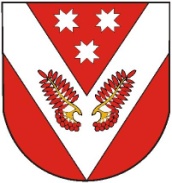 СОВЕТСКИЙ МУНИЦИПАЛЬНЫЙ РАЙОНЫН АДМИНИСТРАЦИЙЖЕСОВЕТСКИЙ МУНИЦИПАЛЬНЫЙ РАЙОНЫН АДМИНИСТРАЦИЙЖЕСОВЕТСКИЙ МУНИЦИПАЛЬНЫЙ РАЙОНЫН АДМИНИСТРАЦИЙЖЕАДМИНИСТРАЦИЯСОВЕТСКОГО МУНИЦИПАЛЬНОГО РАЙОНААДМИНИСТРАЦИЯСОВЕТСКОГО МУНИЦИПАЛЬНОГО РАЙОНАПУНЧАЛПУНЧАЛПОСТАНОВЛЕНИЕПОСТАНОВЛЕНИЕПОСТАНОВЛЕНИЕ          И.о. главы администрацииСоветского муниципального района                       А.А. Таныгин